Comme dans les autres maroquineries,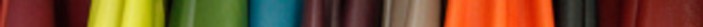 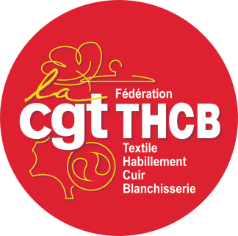 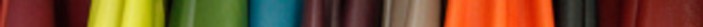 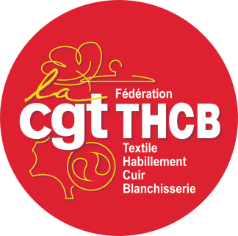 pour vos salaires et vos conditions de travail,à Macon aussi adhérez à la CGT	Auguste Thomas	La CGT est le 1er syndicat dans les maroquineries et dans le groupe Auguste Thomas : partout où les salariés se syndiquent et votent CGT, des propositions sont faites pour améliorer les conditions de travail et les salaires progressent.Plus nombreux nous serons plus fortsLe syndicalisme c’est la défense quotidienne des salariés pour faire respecter le droit du travail, négocier les revendications et les futures conquêtes sociales. Syndiqués, vous serez informés de l’actualité, des droits, défendus et soutenus.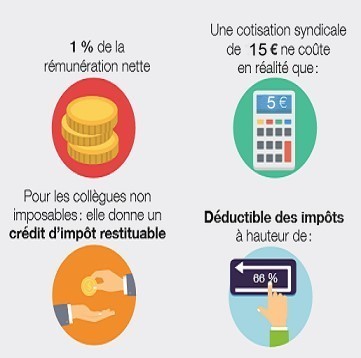 Combien ça coûte ? C’est 1% du salaire net.Si vous n’êtes pas « aux frais réels » cela donne droit à un crédit d’impôt de 66% de la cotisation syndicale. Par exemple, si vous cotisez 15 € par mois cela ne vous coûte après réduction d’impôts que 5€/mois.Le travail a plusieurs visages, la CGT a le vôtre : syndiquez-vous !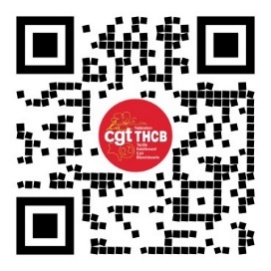 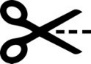 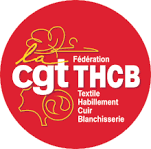 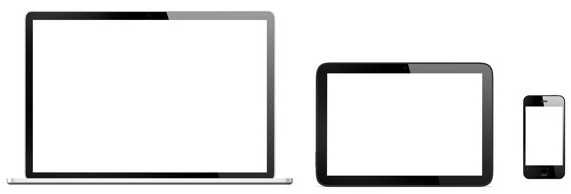 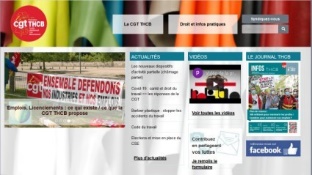 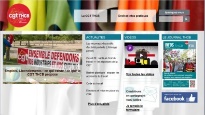 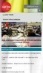 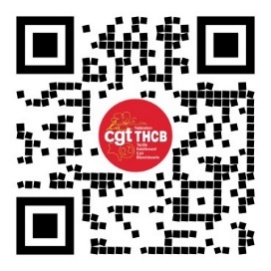 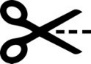 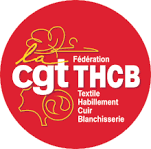 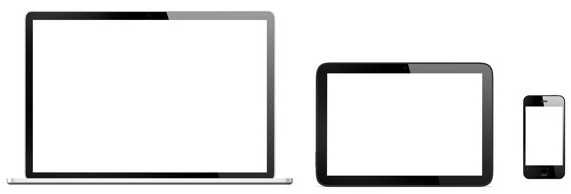 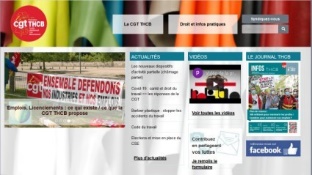 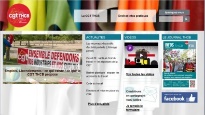 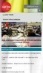 